ЗАКЛЮЧЕНИЕпо результатам экспертизы на коррупциогенностьпроекта постановления «О внесении изменений в Постановление администрации муниципального образования город Новороссийск от 09.09.2014 N 7040 «Об утверждении административного регламента по предоставлению муниципальной услуги: «Регистрация заявлений о проведении общественной экологической экспертизы»Правовым управлением администрации  муниципального образования город Новороссийск проведена экспертиза на коррупциогенность проекта постановления «О внесении изменений в Постановление администрации муниципального образования город Новороссийск от 09.09.2014 N 7040 «Об утверждении административного регламента по предоставлению муниципальной услуги: «Регистрация заявлений о проведении общественной экологической экспертизы».По итогам рассмотрения сообщаем, что в проекте регламента   выявлены факты, способствующие созданию условий  для  проявления коррупции.   В преамбулу проекта постановления требуется включить ссылку на Устав города Новороссийска. Согласно разделу 2 административного регламента муниципальная услуга предоставляется администрацией муниципального образования город Новороссийск (далее - администрация). Структурным подразделением администрации, обеспечивающим организацию предоставления муниципальной услуги, является отдел экологической безопасности администрации муниципального образования город Новороссийск, расположенный по адресу: 353900, г. Новороссийск, пр-т Ленина, 55.Полагаю, что п. 1.1 проекта постановления включен необоснованно.В п. 1.2 проекта постановления указано, что заявителем предоставляется самостоятельно документ, подтверждающий государственную регистрацию общественной организации (объединения). Вместе с тем, выписка из ЕГРЮЛ является документом, запрашиваемым в рамках межведомственного взаимодействия.В связи с изложенным, прошу внести соответствующие изменения в п. 1.2 проекта постановления, а также дополнить пунктом о том, что выписка из ЕГРЮЛ запрашивается в порядке межведомственного взаимодействия. Дополнительно сообщаю, что во исполнение Постановления администрации муниципального образования город Новороссийск от 06.07.2011 N 3210 "Об утверждении порядка проведения экспертизы нормативных правовых актов, принимаемых органами власти муниципального образования Новороссийск, на коррупциогенность и их проектов и утрате силы постановлений администрации муниципального образования город-герой Новороссийск от 6 октября 2009 года N 3451, от 22 декабря 2009 года N 4263" В целях обеспечения возможности проведения независимой экспертизы на коррупциогенность проекты муниципальных правовых актов размещаются на официальном сайте администрации муниципального образования город Новороссийск.Начальник правового управления                                    Д.С. СтанишевскийА.Е. Галь  64-62-09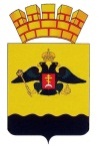 АДМИНИСТРАЦИЯМУНИЦИПАЛЬНОГО ОБРАЗОВАНИЯГОРОД   НОВОРОССИЙСКПРАВОВОЕУПРАВЛЕНИЕСоветов ул., д.18, г.Новороссийск,                                             Краснодарский край, 353900                                                                            Тел.: (8617) 64-62-09, факс (8617) 64-49-98                                                       e-mail: info@nvis.ru___________________ № ____________На № _____________от ____________Главе муниципального образования город НовороссийскСиняговскому В.И.